Institución Educativa Escuela Normal Superior Pedro Justo Berrío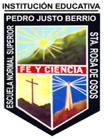 Santa Rosa de OsosIdentificación: Taller de acotación - TecnologíaGrado:   9       Maestro:  Edgar Darío Peña Arango       Fecha: Marzo de 2020Propósito del ejercicio: Acotar las siguientes piezas tomando las medidas con una regla. 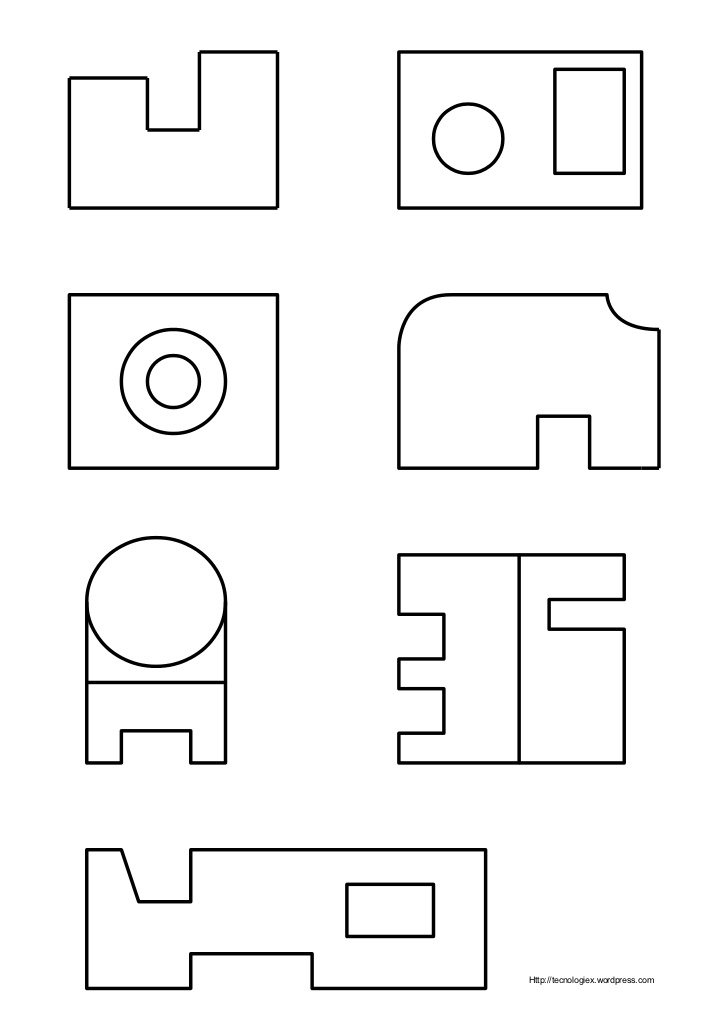 